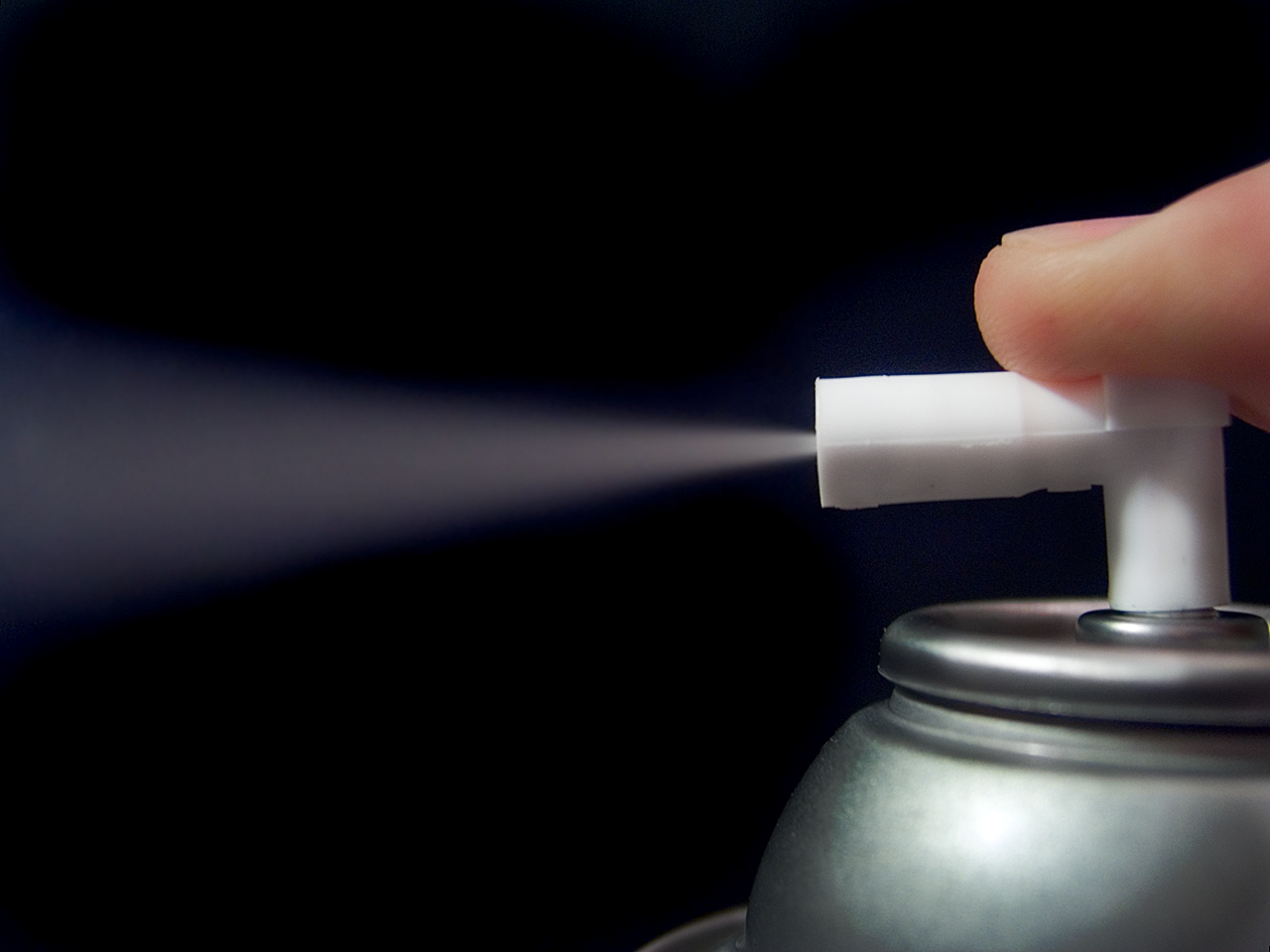 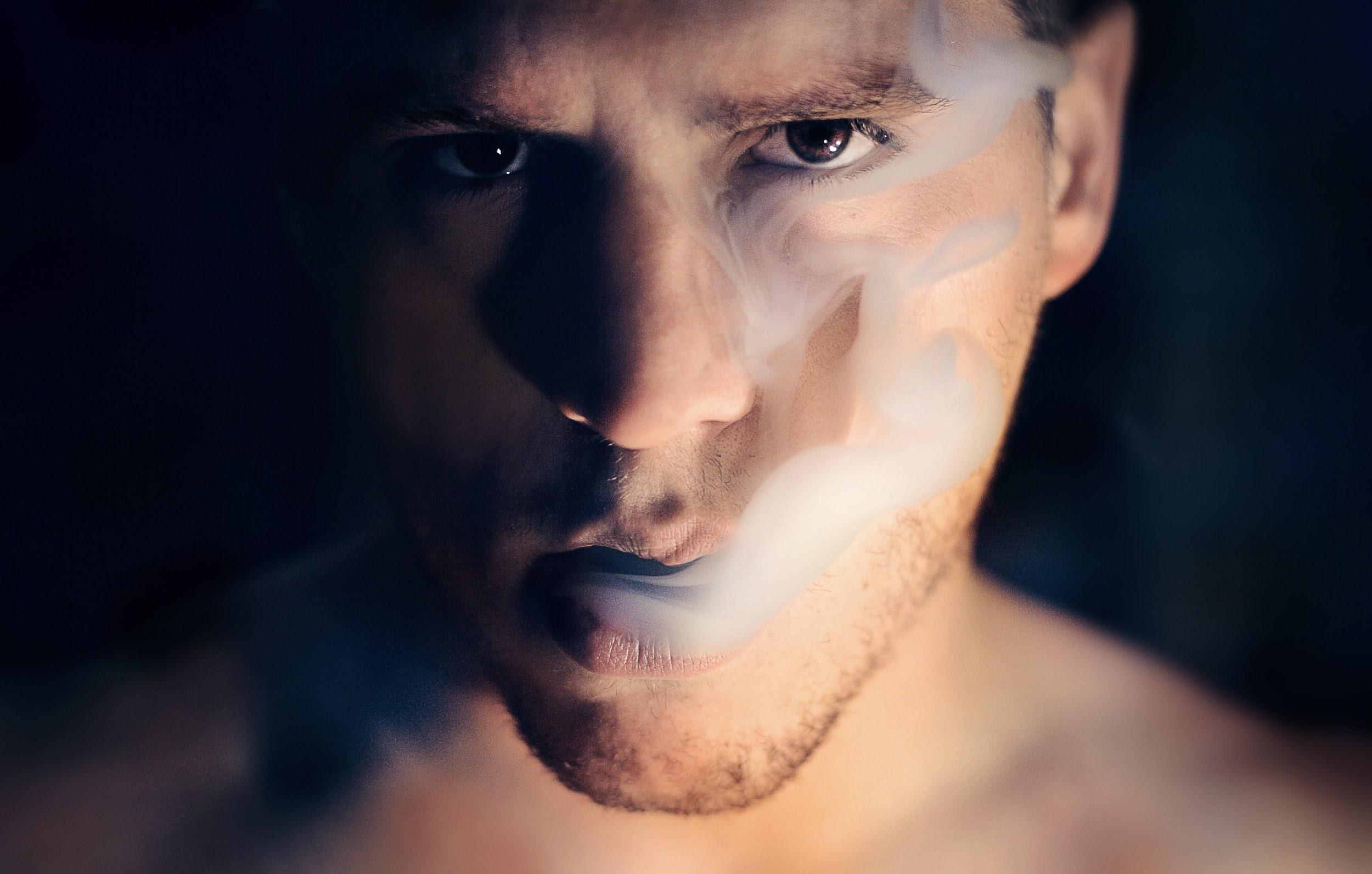 In your own words:In your own words:Dictionary Definition:Examples of aerosol: